ANEXO IV  -  CUENTA JUSTIFICATIVA 	Relación de facturas  *(Deberán acompañarse dichas facturas)** Sólo serán necesarias hasta cubrir un importe igual o superior al subvencionado.* (Si el número de facturas superase las contenidas en el presente Anexo, se continuará la relación en un nuevo Anexo IV).En   …..........................……….. a  ………  de  ………..........……..  de   2023.Firma y Sello del Secretario/Interventor de la Entidad Local u Organismo Autónomo AdministrativoILMO. SR. PRESIDENTE DE LA DIPUTACIÓN PROVINCIAL DE TOLEDO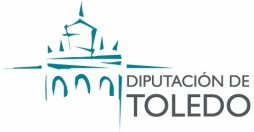 SERVICIO DE DEPORTESCONVOCATORIA DE SUBVENCIONES ACTIVIDADES DEPORTIVAS Y ADQUISICIÓN DE MATERIAL DEPORTIVO NO INVENTARIABLE DE ENTIDADES LOCALES U ORGANISMOS AUTÓNOMOS ADMINISTRATIVOS  2023Ayuntamiento / Organismo Autónomo::	Don/Doña    ………………………………………………………………………...……………Secretario/a Interventor/a de la Entidad Local …………………………………………………………………………., CERTIFICO que, de conformidad con los antecedentes contables relativos al expediente de SUBVENCIÓN de referencia, resultan acreditados los siguientes extremos:	Don/Doña    ………………………………………………………………………...……………Secretario/a Interventor/a de la Entidad Local …………………………………………………………………………., CERTIFICO que, de conformidad con los antecedentes contables relativos al expediente de SUBVENCIÓN de referencia, resultan acreditados los siguientes extremos:	Don/Doña    ………………………………………………………………………...……………Secretario/a Interventor/a de la Entidad Local …………………………………………………………………………., CERTIFICO que, de conformidad con los antecedentes contables relativos al expediente de SUBVENCIÓN de referencia, resultan acreditados los siguientes extremos:Cantidad ConcedidaCantidad ConcedidaCantidad JustificadaNºAcreedorConceptoNº de facturaFecha facturaImporte123456789101112131415TOTALTOTAL